CAREGIVING VIDEOShttps://www.youtube.com/user/CAREGIVERdotORGhttps://www.nextstepincare.org/Videos/Family Caregiving Video Series: Wound CareTreatment of Skin TearsPressure Ulcers: Prevention and Skin CareCaring for and Maintaining Ostomy BagsDiabetic Foot Care: Treatment and PreventionGeneral Principles of Wound CareCaring For Lower Extemity Wounds and CellulitisFamily Caregiving Video Series: MobilityThe series of videos on mobility was developed by Alliance members AARP Public Policy Institute and the U.S. Department of Veterans Affairs (VA). The videos are available in English and Spanish.Preparing Your Home for Safe Mobility
Getting from a Car to a Wheelchair

What to Do When Someone Falls

Using a Walker or Cane and Navigating Stairs

Moving from a Walker to Shower or Bed
 The mobility series is also available in Spanish. Family Caregiver's Video Guide to Managing MedicationsFamily caregivers often manage complex medication routines, provide wound care, and perform other challenging medical/nursing tasks. These videos, produced by AARP Public Policy Institute in collaboration with Betty Irene Moore School of Nursing at the University of California Davis, The United Hospital Fund, and the Family Caregiver Alliance can help prepare caregivers for those tasks. Giving Insulin Injections Dealing with Dementia Related Resistance  Beyond Pills: Eye Drops, Patches, and Suppositories
 Focused on transitions in care, these videos were produced by Next Step in Care—some for all audiences, some more specifically for health care and social service providers.Medication Management:The Centers for Medicare and Medicaid Services (CMS) and the United Hospital Fund (series of 6): Medication Management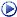 Dementia and Delirium:Jed Levine, executive vice president and director of Programs and Services, Alzheimer's Association - NYC Chapter (renamed, as of 2016, CaringKind): Working with Family Members of a Person with DementiaDr. Jeffrey Nichols, senior vice president for clinical effectiveness, Continuing Care Division, Catholic Health Services of Long Island: Dementia and Delirium
 Delirium as a Marker for Serious Illness
 History and Physical with People with Dementia
 Integrating the Family Caregiver into the Medical AppointmentPalliative Care:Dr. Joseph Sacco, director of the Palliative Care Consultation Service for Bronx Lebanon Hospital Center: Diversity and Palliative Care, Part 1
 Diversity and Palliative Care, Part 2Jane Morris, MS, RN, ACHPN, Clinical Coordinator of Palliative Care at New York Hospital Queens: Talking with Patients and Families About Goals of Care and Options, Part 1
 Talking with Patients and Families About Goals of Care and Options, Part 2
For health care and social service professionals:Carol Levine, director of the Families and Health Care Project at United Hospital Fund, is interviewed by MD magazine about the challenges facing today's family caregivers: Role of Family Caregiver Increases Without Proper Training, Part 1
 Role of Family Caregiver Increases Without Proper Training, Part 2  Family Caregiver in Crisis: Using Next Step in Care, a live-action scenario demonstrating good practices in supporting a family caregiver with Next Step in Care materials, based on the real-life experiences of community-based organizations Discharge Planning Is a Family Affair, an animated discharge scenario of two very different perspectives—those of the doctor and the patient's family caregiver